Projet Tintin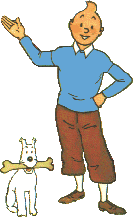 Le projet se fera sous forme d’un cercle de lecture virtuel sur le KF (Knowledge Forum). Les élèves pourront découvrir et commenter leur lecture de Tintin sous divers aspects pendant le projet. Ils pourront explorer le livre en étant à tour de rôle ; maître rêveur, des liens, des passages, des mots, des illustrations et maître de l’animation.  Le KF leur permettra d’échanger avec les autres classes.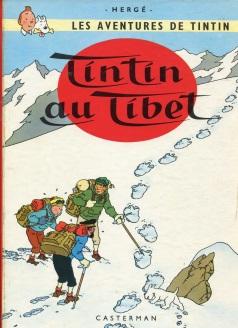 Matériel nécessaire: La BD  Tintin au TibetLe carnet du lecteur pour chaque élève Lien pour aller consulter la BD numérique au besoin : https://drive.google.com/file/d/19l-HdL7FPYOvEyp_8MipdJIo6uZfubqB/view?usp=sharingÉchéancier du projet*Vous avez jusqu’au mercredi de la semaine suivante pour déposer le travail sur le KF. Pensez à faire interagir vos élèves sur les contributions des semaines antérieures.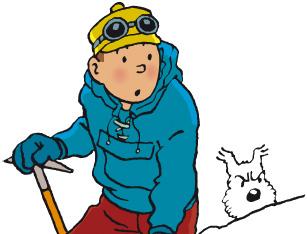 Date                              Étapes :Semaine 111 au 15 janvierLecture p. 1 à 10 et répondre au carnet du lecteur en faisant des liens avec le texte et en respectant son rôle de la semaine.Semaine 218 au 22 janvierLecture p. 11 à 20 répondre au carnet du lecteuren faisant des liens avec le texte et en respectant son rôle de la semaine.Semaine 325 au 29 janvierLecture p. 21 à 30 répondre au carnet du lecteuren faisant des liens avec le texte et en respectant son rôle de la semaine.Semaine 41er au 5 févrierLecture p. 31 à 40 répondre au carnet du lecteuren faisant des liens avec le texte et en respectant son rôle de la semaine.Semaine 58 au 12 févrierLecture p.41 à 50  répondre au carnet du lecteuren faisant des liens avec le texte et en respectant son rôle de la semaine.Semaine 615 au 19 févrierLecture p. 51 à 62 répondre au carnet du lecteuren faisant des liens avec le texte et en respectant son rôle de la semaine.Semaine du 22 févrierFin du projet, activité spéciale pour clôturer le projet en classe